О внесении изменений в план деятельности Енисейского управления Федеральной службы по надзору в сфере связи, информационных технологий и массовых коммуникаций на 2020 годВ связи с приостановлением по решению учредителя деятельности средства массовой информации телепрограммы «Рождественская телестудия», свидетельство о регистрации серии Эл № ТУ 24 - 01102 от 09.10.18, приказываю:1. Исключить из раздела 3.2.1 Плана деятельности Енисейского управления Федеральной службы по надзору в сфере связи, информационных технологий и массовых коммуникаций на 2020 год, утвержденного приказом руководителя Енисейского управления Федеральной службы по надзору в сфере связи, информационных технологий и массовых коммуникаций от 18.11.2019 № 446, плановое мероприятие систематического наблюдения в отношении СМИ телепрограммы «Рождественская телестудия», запланированное на период с 05.10.2020 по 07.10.2020.2. Отделу организационной, правовой работы и кадров в течение 3-х дней внести необходимые изменения в соответствующие разделы Плана деятельности Енисейского управления Федеральной службы по надзору в сфере связи, информационных технологий и массовых коммуникаций на 2020 год, размещенного на Интернет странице Управления официального сайта Роскомнадзора в сети Интернет: 24.rkn.gov.ru.3. Контроль за исполнением настоящего приказа оставляю за собой.Проект приказа подготовлен Начальник ОКНСМК	       А.А. Сватусь	           28.09.2020СОГЛАСОВАНО:Начальник ООПРиК 	        Е.Г. Сафьянова28.09.2020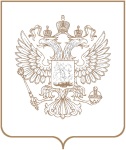 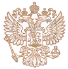 РОСКОМНАДЗОРЕНИСЕЙСКОЕ УПРАВЛЕНИЕ ФЕДЕРАЛЬНОЙ СЛУЖБЫ ПО НАДЗОРУ В СФЕРЕ СВЯЗИ, ИНФОРМАЦИОННЫХ ТЕХНОЛОГИЙ И МАССОВЫХ КОММУНИКАЦИЙПРИКАЗРОСКОМНАДЗОРЕНИСЕЙСКОЕ УПРАВЛЕНИЕ ФЕДЕРАЛЬНОЙ СЛУЖБЫ ПО НАДЗОРУ В СФЕРЕ СВЯЗИ, ИНФОРМАЦИОННЫХ ТЕХНОЛОГИЙ И МАССОВЫХ КОММУНИКАЦИЙПРИКАЗРОСКОМНАДЗОРЕНИСЕЙСКОЕ УПРАВЛЕНИЕ ФЕДЕРАЛЬНОЙ СЛУЖБЫ ПО НАДЗОРУ В СФЕРЕ СВЯЗИ, ИНФОРМАЦИОННЫХ ТЕХНОЛОГИЙ И МАССОВЫХ КОММУНИКАЦИЙПРИКАЗ№ КрасноярскРуководитель УправленияН.А. Бурдюкова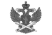 Документ подписан электронной подписью в системе электронного документооборота РоскомнадзораСВЕДЕНИЯ О СЕРТИФИКАТЕ ЭПСВЕДЕНИЯ О СЕРТИФИКАТЕ ЭПСертификатВладелецДействителен